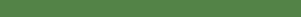 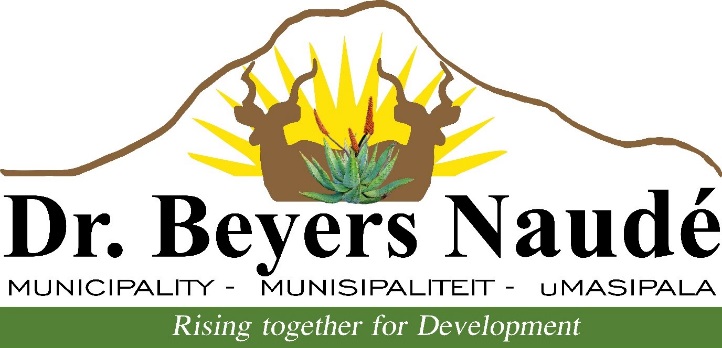 INVITATION TO QUOTE – BEY-SCM-191DRILLING OF POLE AND STAY HOLES FOR ELECTRICITY OVERHEAD POWER LINESQuotations are hereby invited from prospective service providers for:DRILLING OF POLE AND STAY HOLES FOR ELECTRICITY OVERHEAD POWER LINES (CORRECTIVE MAINTENANCE WHEN REQUIRED)Service Description:  MaintenanceThe successful contractor will be appointed for a period of 12 months.Preventive maintenance is maintenance performed in an attempt to avoid failures, unnecessary production, loss and safety violations.Corrective maintenance can be defined as the maintenance which is required when an item has failed or worn out, to bring it back to working order.Scope of Work and Requirements●  Drilling of pole and stay holes for electricity power lines when required by the client.●  The client (Dr Beyers Naude Local Municipality) will request the number of holes as needed over a period of 12 months.●  The required work is in a 190 km radius from Graaff-Reinet.●  The tenderer must supply his own equipment, transport and labour.●  The drilling equipment must be able to drill under “LIVE” (22 KV power lines).●  The contractor will be responsible for any damage or lost to private property (under ground services excluded).●  The kilometre rate will be calculated from Graaff-Reinet to the drilling sites.●  Stringing of conductor.●  Pole and stayholes 385mm x 1500 / 2000mm.●  Plant 9,11 and 12m wooden poles & stay rods.●  Transfer of existing insulators (3) and conductors (3) to new pole (labour cost per pole only).●  Lowbad truck cost per km to transport 9 to 12 meter poles or equipment as required by Municipality.●  The contractor must  provide proof of a drilling operating and compressor safety certificate.●  The tenderer price must be fixed for 12 months from date of appointment.Quotations must be placed in the municipal tender box, Robert Sobukwe Building, in sealed envelopes clearly marked "BEY-SCM-191", not later than 12h00 on Thursday, 13TH of December 2018 and will be opened in public immediately thereafter. Note:Faxed, e-mailed or late quotations will not be accepted.Price to include VAT (if registered for vat) and disbursement costs involved with the project.The tender will be evaluated on 80/20 system.All suppliers must be registered on the CENTRAL SUPPLIER DATABASE. Log onto www.csd.gov.za for registration.Most recent CSD registration reports must be submitted.Attached declaration of interest form needs to be completed.SARS Verification pins to be supplied.No deposit or payment upon deliveryGeneral conditions (National Treasury) will applyBidders should deem themselves unsuccessful if not contacted within two weeks after closingA current certified Municipal (rates & services) clearance certificate to be submitted.A current certified BBBEE status level certificate must be submitted in order to claim preference points.Council is not bound to accept the lowest or any tender and reserves the right to accept any tender or part thereof.For further details contact, Mr. A.VAN ZYL at 049 807 5701DR. E.M. RANKWANAMUNICIPAL MANAGERMBD 4DECLARATION OF INTEREST1.	No bid will be accepted from persons in the service of the state.Any person, having a kinship with persons in the service of the state, including a blood relationship, may make an offer or offers in terms of this invitation to bid.  In view of possible allegations of favouritism, should the resulting bid, or part thereof, be awarded to persons connected with or related to persons in service of the state, it is required that the bidder or their authorised representative declare their position in relation to the evaluating/adjudicating authority and/or take an oath declaring his/her interest. 3	In order to give effect to the above, the following questionnaire must be completed and submitted with the bid.3.1	Full Name:   …………………………………………………………………………3.2	Identity Number:     …………………………………………………………………3.3	Company Registration Number:   …………………………………………………3.4	Tax Reference Number:    …………………………………………………………3.5	VAT Registration Number:   ………………………………………………………3.6	Are you presently in the service of the state                                                       YES / NO   3.6.1	If so, furnish particulars.            ………………………………………………………………             ………………………………………………………………3.7	Have you been in the service of the state for the past                                         YES / NO          twelve months?If so, furnish particulars.………………………………………………………………………………………………………………………………3.8	Do you, have any relationship (family, friend, other) with persons in the service of the state and who may be involved with the evaluation and or adjudication of this bid?3.8.1	If so, furnish particulars.	………………………………………………………………	………………………………………………………………3.9	Are you, aware of any relationship (family, friend, other) between a bidder and any persons in the service of the state who may be involved with the evaluation and or adjudication of this bid?3.9.1	If so, furnish particulars…………………………………………………………….…………………………………………………………….YES / NOYES / NO3.10	Are any of the company’s directors, managers, principal                                        YES / NO 	shareholders or stakeholders in service of the state?                      3.10.1	If so, furnish particulars.	………………………………………………………………	………………………………………………………………Are any spouse, child or parent of the company’s directors,                                   YES / NOmanagers, principal shareholders or stakeholders in serviceof the state?3.11.1	If so, furnish particulars.	………………………………………………………………	………………………………………………………………CERTIFICATIONI, THE UNDERSIGNED (NAME)     ………………………………………………………………………CERTIFY THAT THE INFORMATION FURNISHED ON THIS DECLARATION FORM IS CORRECT. I ACCEPT THAT THE STATE MAY ACT AGAINST ME SHOULD THIS DECLARATION PROVE TO BE FALSE.  …………………………………..	……………………………………..	Signature	Date………………………………….	…………………………………………………………………………….	Position 	Name of BidderSCHEDULE OF QUANTITIES AND COSTSCHEDULE OF QUANTITIES AND COST●  Important Note:●  Important Note:Tenderers must complete and sign the schedule of quantities and costing attached:Tenderers must complete and sign the schedule of quantities and costing attached:Tenderers must complete and sign the schedule of quantities and costing attached:Tenderers must complete and sign the schedule of quantities and costing attached:ITEMDESCRIPTIONCOST EXCL. VATCOST INCL. VAT1Drilling of pole and stayholes underpower lines 385 x 1500mm / 2000mm(4 x holes and more).2Drilling of pole and stayholes underpower lines 385 x 1500mm / 2000mmLess than 4 holes (Daily Rate).3Transport Cost of combined Drill & CompressorTruck p/km from Graaff-Reinet to destination.4LDV Transport cost p/km from Graaff-Reinet todestination.5Labourers after hours cost,a)  Normal after hour rate per person.a)  b)  Sunday after hour rate per person.b)  6a)  Crane Truck Transport cost p/km froma)Graaff-Reinet to destination,b)  Crane Truck operation with authorizedb)operator cost per hour,7Costing:  Plant of 9, 11, & 12m wooden poles(cost per pole).8Transfer of existing insulator (3) and conductors(3) to new pole (labour only).9Costing to plant stay rods,10Lowbad Truck cost per km from Graaff-Reinetto destination.11Stringing of conductor cost per 100m (labour only).12Compressor & Jack Hammer with operator (Hour Rate only) (Fuel included).Sub Total Excl. Vat:  __________________________________Sub Total Excl. Vat:  __________________________________Vat:  _________________Vat:  _________________Total Amount Vat Incl. :  ______________________________Total Amount Vat Incl. :  ______________________________Total Amount In Words:  _____________________________________________________________Total Amount In Words:  _____________________________________________________________Total Amount In Words:  _____________________________________________________________Total Amount In Words:  _____________________________________________________________Name of Tenderer:  __________________________________________________Name of Tenderer:  __________________________________________________Name of Tenderer:  __________________________________________________Name of Tenderer:  __________________________________________________Phone:  _________________Phone:  _________________Signature:  ____________________________Signature:  ____________________________Date:  ____________________Date:  ____________________